АМАНАКСКИЕ                                             Распространяется    бесплатноВЕСТИ 30 декабря   2021г                                                                                                                                                              №79(505)ОФИЦИАЛЬНОИнформационный вестник Собрания представителей сельского поселения Старый Аманак муниципального района Похвистневский Самарской областиВ соответствии с Федеральным законом от 06.10.2003 года № 131-ФЗ «Об общих принципах организации местного самоуправления в Российской Федерации», Постановлением Администрации сельского поселения от 22.12.2013г. №72-1 «Об утверждении порядка разработки, реализации и оценки эффективности муниципальных  программ сельского поселения», Администрация сельского поселения  Старый Аманак муниципального района Похвистневский Самарской областиП О С Т А Н О В Л Я Е Т: 1. Внести изменения в муниципальную программу «Комплексное развитие сельского поселения Старый Аманак муниципального района Похвистневский Самарской области на 2021-2025 годы», утвержденную Постановлением Администрации сельского поселения Старый Аманак от 31.07.2020 г. №73 следующие изменения:1.1. В приложении 1 «Паспорта муниципальной программы «Комплексное развитие сельского поселения Старый Аманак муниципального района Похвистневский Самарской области на 2021-2025 годы» раздел «Объемы бюджетных ассигнований муниципальной программы» изложить в новой редакции.1.2. Приложение 2 и 3 муниципальной программы «Комплексное развитие сельского поселения Старый Аманак муниципального района Похвистневский Самарской области на 2021-2025 годы» изложить в новой редакции.2. Контроль за исполнением настоящего Постановления оставляю за собой.3.Разместить на официальном сайте Администрации сельского поселения Старый Аманак муниципального района Похвистневский в сети Интернет.4. Опубликовать настоящее Постановление в газете «Аманакские Вести».5. Настоящее Постановление вступает в силу со дня его официального опубликования.Глава поселения                                                                              Т.А.ЕфремоваУТВЕРЖДЕНАпостановлением Администрации                                                                                             сельского поселения Старый Аманакмуниципального района Похвистневский Самарской области от 31.07.2020 №73ПАСПОРТМУНИЦИПАЛЬНОЙ ПРОГРАММЫ«Комплексное развитие сельского поселения Старый Аманак муниципального района Похвистневский Самарской области на 2021-2025 годы»Приложение 2к муниципальной Программе «Комплексное развитие сельского поселения Старый Аманак муниципального района Похвистневский Самарской области на 2021-2025 годы»Приложение 3муниципальной Программе «Комплексное развитие сельского поселения Старый Аманак муниципального района Похвистневский Самарской области на 2021-2025 годы»Объем финансовых ресурсов, необходимых для реализации муниципальной программы   «Комплексное развитие сельского поселения Старый Аманак муниципального района Похвистневский Самарской области на 2021-2025 годы»Режим работы регистрационно-экзаменационного отделения ГИБДД МО МВД России «Похвистневский» во время новогодних праздниковВ настоящее время в Похвистневском регистрационно-экзаменационном отделении Госавтоинспекции организован прием граждан, предварительно записавшихся для получения государственных услуг, по регистрации транспортных средств и выдаче водительских удостоверений посредством интернет-сервиса «Единый портал государственных услуг», а также в порядке «живой» очереди. Кроме того, заявление на получение услуги по замене водительского удостоверения можно направить, посредством электронной почты экзаменационного подразделения Госавтоинспекции Самарской области. РЕЖИМ РАБОТЫ:01-03.01.2022 – выходные дни04-05.01. 2022 – с 9:00 до 18:0006.01.2021 – с 12:00 до 20:0007-09.01.2021 – выходные дниНомер телефона и адрес РЭО ГИБДД МО МВД России «Похвистневский» (reopohvist@mvd.ru): г. Похвистнево, ул. Строителей, д. 1, тел. 88465624447.Прием граждан ведётся с соблюдением противоэпидемиологических мер: в масках и перчатках.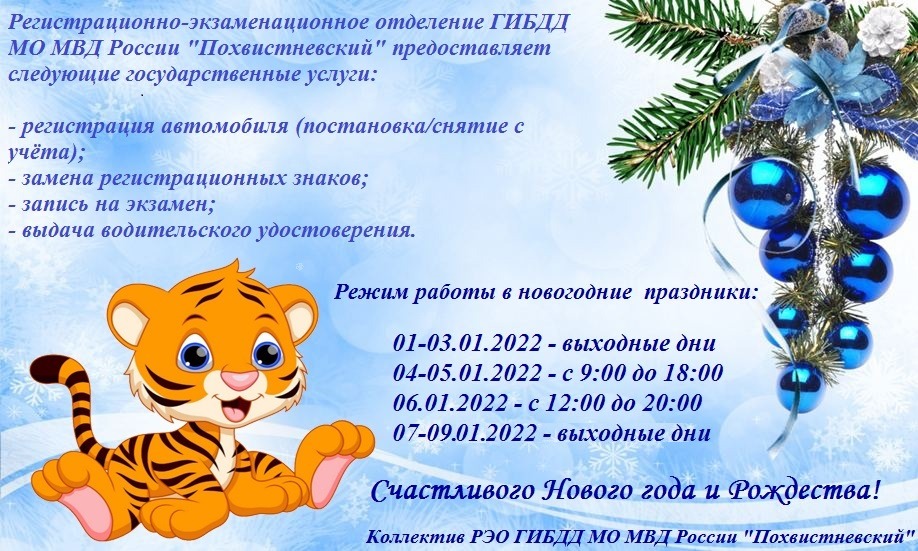                                   Государственное бюджетное учреждение Самарской области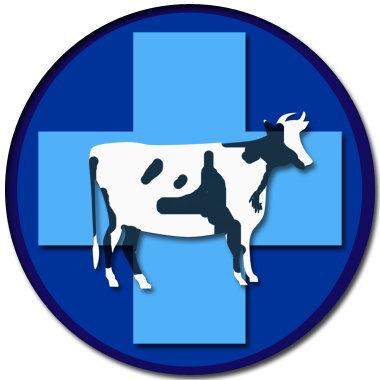 	                                                                                     «Самарское ветеринарное объединение»                                                                                                     ЯЩУРЯщур  - высококонтагиозная, остро протекающая инфекционная вирусная болезнь парнокопытных сельскохозяйственных и диких животных, а также верблюдов, характеризующаяся лихорадкой, развитием афтозных поражений на слизистой оболочке ротовой полости, коже конечностей в области венчика и мякишей, реже на вымени. В исключительных случаях ящуром заболевают другие виды животных, кроме парнокопытных. При несоблюдении мер личной профилактики ящуром заболевают люди, наиболее восприимчивы дети.                 Ущерб от ящура исчисляется миллиардами рублей в связи с его быстрым и широким распространением, снижением продуктивности взрослых животных, гибелью молодняка, большими затратами на карантинные мероприятия. Ящур представляет собой биологическую катастрофу, по экономическому ущербу в десятки раз превышающую ущерб от таких стихийных бедствий, как землетрясения, наводнения, ураганы и т.д. Восприимчивы к вирусу ящура около 100 видов парнокопытных. Наиболее восприимчив крупный рогатый скот с почти 100 % заболеваемостью. Высокая восприимчивость к вирусу ящура установлена также у свиней, затем у овец и коз.                                                                                                                                      Клинические признаки: В организм животного вирус попадает различными путями (аэрогенным, алиментарным, при непосредственном контакте). Инкубационный период продолжается при ящуре от 2 до 7, а иногда до 14-21 дня. Зараженные животные в этот период уже выделяют вирус во внешнюю среду и представляют опасность для других животных. У крупного рогатого скота бывает доброкачественное и злокачественное течение ящура. При доброкачественном течении первичным признаком болезни является снижение аппетита. Затем появляется лихорадка, температура тела повышается до 40,5-41,5°С. Животные угнетены, отказываются от корма, пульс и дыхание учащены, удой резко снижается. В начальном периоде болезни слизистая оболочка рта сухая, горячая, наблюдается ее гиперемия (покраснение). На 2-3-й день после подъема температуры тела в ротовой полости и на  языке, на крыльях носа, а иногда и на носовом зеркальце появляются афты (пузырьки), наполненные вначале прозрачной, а затем мутной жидкостью. Затем стенки пузырька через 1-3 дня разрываются, содержащаяся в них лимфа смешивается со слюной и выделяется наружу. На месте лопнувших пузырей образуются болезненные эрозии с неровными краями, которые через     5-8 дней заживают. Температура тела с появлением афт быстро снижается. В период лихорадки и появления вторичных афт животные выделяют обильное количество слюны. Слюна тягучая, тянется до пола, животные своеобразно причмокивают. Афты образуются также на коже конечностей в области межкопытной щели и венчика, что сопровождается хромотой. У коров инфекционный процесс может сопровождаться, помимо указанного, поражением вымени. Кожа на сосках краснеет, набухает, появляются мелкие афты, которые затем сливаются, достигая величины лесного ореха. Образовавшиеся на сосках афты при доении лопаются и на их месте остаются болезненные эрозии, процесс может осложниться гнойным маститом. Молоко больных коров становится слизистым, горьковатым на вкус, легко свертывается и с трудом сбивается в масло. Аналогичные симптомы при ящуре отмечают у овец и коз, однако течение болезни у этого вида животных более доброкачественное.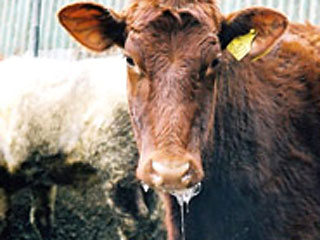 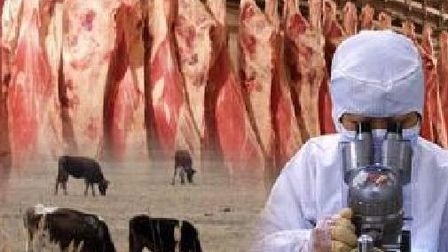 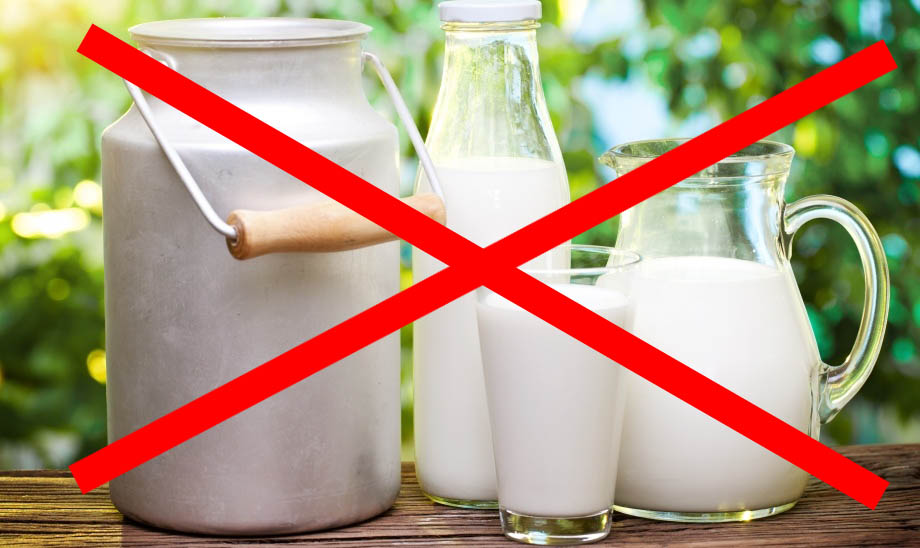 Профилактика: Множественность типов возбудителя ящура, разнообразный механизм передачи и широкий диапазон восприимчивых животных представляют собой основные проблемы борьбы с ящуром. Система противоящурных мероприятий в нашей стране базируется на научно обоснованном прогнозировании эпизоотической ситуации, предусматривает зональный принцип их осуществления. Приоритетными в системе являются общие ветеринарно-санитарные меры по предотвращению заноса вируса ящура, а в районах перманентной угрозы и в зонах высокой степени риска возникновения и распространения ящура наряду с ними предусматривается вакцинация восприимчивых животных против ящура Для иммунопрофилактики ящура в угрожаемых хозяйствах разработаны и применяются инактивированные вакцины с профилактической целью, а также для вынужденной обработки животных в неблагополучных и угрожаемых по ящуру зонах.Меры борьбы: при возникновении ящура мероприятия по ликвидации его определяются эпизоотической обстановкой, географическими условиями, методом ведения животноводства, уровнем развития страны и др. С учетом этого меры борьбы с ящуром в разных странах можно разделить на четыре направления.                                                                                                                                                    1. Радикальный метод борьбы с ящуром (так называемый stamping out), заключается в немедленном убое всех больных, подозрительных по заболеванию и подозреваемых в заражении восприимчивых животных и отказе от вакцинации. Данный метод применяют в развитых благополучных странах при первичном появлении болезни. Этот метод может позволить полностью ликвидировать ящур в первичном очаге.                                                                                                                                                 2. Отказ от профилактической иммунизации животных, а в случае возникновения ящура убой (уничтожение) животных в очаге и проведение вынужденной вакцинации вокруг очага инфекции.                   3. Систематическая профилактическая иммунизация восприимчивых животных в угрожаемых зонах. При возникновении ящура убой (уничтожение) больных и проведение кольцевой вакцинации вокруг очага инфекции (успешно применяется в нашей стране).                                                                                                                                                                                                                                           4. Комплексный метод борьбы с ящуром, заключается в сочетании метода убоя заболевших и подозрительных по заболеванию животных с активной иммунизацией восприимчивого поголовья при одновременном проведении санитарно-карантинных мероприятий. Комплексный метод применяют в зонах, ранее неблагополучных по ящуру, в пограничных зонах, особенно при угрозе заноса ящура, в зонах действия институтов и предприятий, занятых изготовлением противоящурных биопрепаратов. В случае возникновения ящура больных и подозрительных по заболеванию животных изолируют или убивают. Неблагополучную зону карантинируют, всех животных в угрожаемой зоне иммунизируют. Этот метод следует считать наиболее эффективным, так как мероприятия направлены на все звенья эпизоотической цепи.  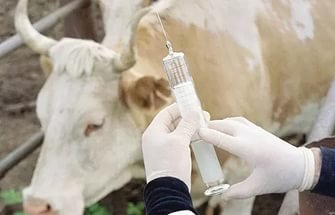 Телефон горячий линии по Самарской области при подозрении заболевания животных инфекционными заболеваниями 8(846)951-00-31,по Похвистневскому району и г.о Похвистнево 8(84656) 2-27-95, 2-12-87 Структурное подразделение Похвистневская СББЖРОССИЙСКАЯ ФЕДЕРАЦИЯАДМИНИСТРАЦИЯСЕЛЬСКОГО ПОСЕЛЕНИЯСТАРЫЙ АМАНАКМУНИЦИПАЛЬНОГО РАЙОНАПОХВИСТНЕВСКИЙСАМАРСКОЙ ОБЛАСТИП О С Т А Н О В Л Е Н И Е          30.12.2021г. № 116Об утверждении муниципальной программы «Комплексное развитие сельского поселения Старый Аманак муниципального района Похвистневский Самарской области на 2021-2025 годы»Наименование муниципальной программы«Комплексное развитие сельского поселения Старый Аманак муниципального района Похвистневский Самарской области на 2021-2025 годы»                                                                         Дата принятия решения о разработке муниципальной программы31.07.2020Ответственный исполнитель муниципальной программыАдминистрация сельского поселения Старый Аманак муниципального района Похвистневский Самарской областиСоисполнители муниципальной программыотсутствуютУчастники муниципальной программыАдминистрация сельского поселения Старый Аманак муниципального района Похвистневский Самарской областиЦели муниципальной программыОсновные цели муниципальной программы:1) повышение комфортности и безопасности проживания населения поселения;2) обеспечения пожарной безопасности объектов   муниципальной собственности и территории муниципального образования 3) повышение уровня комплексного обустройства населенных пунктов, расположенных в сельской местности;4) снижение риска чрезвычайных ситуаций природного и техногенного характера;5) улучшение обстановки в области общественного правопорядка, содействия правоохранительным органам в обеспечении правопорядка и общественной безопасности на территории муниципального образования;6) создание условий для укрепления здоровья населения путем развития инфраструктуры  спорта, популяризации массового спорта и приобщения различных слоев общества к регулярным занятиям физической культурой и спортом;7) повышение эффективности использования топливно-энергетических ресурсов путем реализации энергосберегающих мероприятий;8) увеличение протяженности, пропускной способности, а также достижение требуемого технического и эксплуатационного состояния автомобильных дорог общего пользования местного значения Задачи муниципальной программыСтратегические показатели (индикаторы) муниципальной программыСтратегическая цель:Создание комфортных условий жизнедеятельности в сельской местностиПодпрограммы с указанием целей и сроков реализацииПодпрограмма 1. «Комплексное развитие систем коммунальной инфраструктуры сельского поселения Старый Аманак»Цель: создание комфортных условий жизнедеятельности в сельской местности,  повышение комфортности и безопасности проживания населения поселенияПодпрограмма 2.  «Комплексное благоустройство территории сельского поселения Старый Аманак»Цель: повышение уровня комплексного обустройства населенных пунктов, расположенных в сельской местностиПодпрограмма 3. «Обеспечение первичных мер пожарной безопасности в границах сельского поселения Старый Аманак»Цель: обеспечения пожарной безопасности объектов   муниципальной собственности и территории муниципального образованияПодпрограмма 4. «Предупреждение и ликвидация последствий чрезвычайных ситуаций и стихийных бедствий на территории сельского поселения Старый Аманак»Цель: снижение риска чрезвычайных ситуаций природного и техногенного характераПодпрограмма 5.  «Мероприятия в области национальной экономики на территории сельского поселения Старый Аманак»Цель: развитие на территории сельского поселения национальной экономикиПодпрограмма 6.  «Развитие физической культуры и спорта на территории сельского поселения Старый Аманак» Цель: создание условий для укрепления здоровья населения путем развития инфраструктуры  спорта, популяризации массового спорта и приобщения различных слоев общества к регулярным занятиям физической культурой и спортомПодпрограмма 7.  «Создание условий для деятельности добровольных формирований населения по охране общественного порядка на территории сельского поселения Старый Аманак»Цель: улучшение обстановки в области общественного правопорядка, содействия правоохранительным органам в обеспечении правопорядка и общественной безопасности на территории сельского поселенияПодпрограмма 8. «Энергосбережение и повышение энергетической эффективности сельского поселения Старый Аманак»Цель: повышение эффективности использования топливно-энергетических ресурсов путем реализации энергосберегающих мероприятийПодпрограмма 9. «Модернизация и развитие автомобильных дорог общего пользования местного значения сельского поселения Старый Аманак»Цель: обеспечение доступности и повышение качества транспортных услуг для населения,  повышение устойчивости транспортной системыПодпрограмма 10. «Развитие муниципальной службы в Администрации сельского поселения Старый Аманак»Цель: реализация установленных полномочий (функций) Администрации сельского поселения Старый Аманак и совершенствование работы по исполнению органами местного самоуправления переданных государственных полномочий.Подпрограмма 11. «Развитие информационного общества сельского поселения Старый Аманак»Цель: развитие и модернизация муниципальной телекоммуникационной инфраструктуры и обеспечение доступности населению современных информационно-телекоммуникационных услуг.Подпрограмма 12. «Информирование населения сельского поселения Старый Аманак»Цель: реализация конституционных прав граждан на получение информации Подпрограмма 13. «Развитие культуры на территории сельского поселения Старый Аманак»Цель: создание условий для организации досуга населения на территории сельского поселения Старый АманакПодпрограмма 14. «Оценка недвижимости, признания и регулирование отношений муниципальной собственности сельского поселения Старый Аманак»Цель: обеспечение эффективности управления и распоряжения имуществом Подпрограмма 15. «Профилактика терроризма и экстремизма, а также минимизация и (или) ликвидация последствий проявлений терроризма и экстремизма на территории сельского поселения Старый Аманак».Цель: Противодействие терроризму и экстремизму и защита жизни граждан, проживающих на территории сельского поселения.Подпрограмма 16. «Обращение с отходами в сельском поселении Старый Аманак»Цель:   реализация      комплекса      мер,      направленных      на совершенствование системы обращения с отходами производства и потребления на территории сельского поселения Подпрограмма 17. «Реализация  мероприятий  по поддержке общественного проекта развития территории сельского поселения Старый Аманак»Цель: реализация общественно значимых проектов в интересах сельских жителейЭТАПЫ И СРОКИ РЕАЛИЗАЦИИ МУНИЦИПАЛЬНОЙ ПРОГРАММЫ2021 – 2025 годы. ОБЪЕМЫ БЮДЖЕТНЫХ АССИГНОВАНИЙ МУНИЦИПАЛЬНОЙ ПРОГРАММЫФинансирование осуществляется за счет средств областного и местного бюджета. Общий объем финансирования муниципальной программы составит     55 190,2 тыс. рублей,  в том числе:в 2021 году – 14 116,7 тыс. рублей;в 2022 году – 11 375,7 тыс. рублей;в 2023 году – 10 238,0 тыс. рублей; в 2024 году – 9  729,9 тыс. рублей;в 2025 году –  9 729,9 тыс. рублей.РЕЗУЛЬТАТЫ РЕАЛИЗАЦИИ МУНИЦИПАЛЬНОЙ ПРОГРАММЫПовышение престижности проживания в сельской местности№   Наименование мероприятийИсточникв том числе по годам (тыс. руб.)в том числе по годам (тыс. руб.)в том числе по годам (тыс. руб.)в том числе по годам (тыс. руб.)в том числе по годам (тыс. руб.)Всего за 5 летп/пНаименование мероприятийфинанси-в том числе по годам (тыс. руб.)в том числе по годам (тыс. руб.)в том числе по годам (тыс. руб.)в том числе по годам (тыс. руб.)в том числе по годам (тыс. руб.)Всего за 5 летНаименование мероприятийрования20212022202320242025Всего за 5 лет1Подпрограмма 1 «Комплексное развитие систем коммунальной инфраструктуры муниципального образования на 2021-2025 годы»179,199997979535,11.1Ремонт котельной и водопроводных сетейбюджет поселения000000,01.2Проведение проверки пожарных гидрантов бюджет поселения12,81414141468,81.3Приобретение насосов, пожарных гидрантов и пр.бюджет поселения050505050200,01.4Оказание услуг по захоронению невостребованных труповбюджет поселения020200040,01.5Прочие работы, услуги в сфере коммунального хозяйства (ремонт неисправных гидрантов, монтаж и приобретение новых )бюджет поселения01515151560,01.6 Подключение зданий ФАП  к инженерным сетям теплоснабжен.электроснабж., водоснабж. и канализ.бюджет поселения150,3150,31.7 Разработка актуализации схем теплоснабжения для поселенийбюджет поселения1616,02Подпрограмма 2 «Комплексное благоустройство территории муниципального образования на 2021-2025 годы»679,7790,5661,0563,1563,13257,42.1Благоустройство населенных пунктовбюджет поселения40,330303030160,32.2Услуги по уборке территорий и помещенийбюджет поселения85,410610652,652,6402,62.3Приобретение материальных запасов для триммерабюджет поселения7,110100027,12.4Уплата земельного налога под размещением кладбищбюджет поселения167,26666191,22.5Уплата транспортного  налога бюджет поселения1,61,81,81,81,88,82.6Содержание водителейбюджет поселения255,7394,5390,3390,4390,41821,32.7Трудоустройство гражданбюджет поселения01010101040,02.8Приобретение контейнеровбюджет поселения44,544,52.9Известьбюджет поселения55,02.10Вывоз ТКО с территории кладбищбюджет поселения10,119,619,619,619,688,52.11Моющие средствабюджет поселения0,80,80,80,80,84,02.12Изготовление и монтаж пантусабюджет поселения5252,02.12 Штраф за соверш.адм.правонар .обесп.сан.-эпид.требований  бюджет поселения1010,02.12 Услуги по обкосу травы и уборке снега на территории сельских поселенийбюджет поселения0211,886,551,951,9402,13Подпрограмма 3 «Обеспечение первичных мер пожарной безопасности в границах муниципального образования на 2021-2025 годы»35,552,35353,153,1247,03.1Мероприятия в области обеспечения пожарной безопасности бюджет поселения35,552,35353,153,1247,04Подпрограмма 4 «Предупреждение и ликвидация последствий чрезвычайных ситуаций и стихийных бедствий на территории муниципального образования на 2021-2025 годы»44,144,243,343,343,3218,24.1Мероприятия по предупреждению ЧС на территории сельского поселениябюджет поселения44,144,243,343,343,3218,25Подпрограмма 5.  «Мероприятия в области национальной экономики на территории сельского поселения Старый Аманак»49,4597,1646,55.1Межевание земельных участков кладбищ бюджет поселения49,449,45.2Ген.планыбюджет поселения597,1597,16Подпрограмма 6 «Развитие физической культуры и спорта на территории сельского поселения» на 2021-2025 годы»22,339,739,739,739,7181,16.1Мероприятия в области физической культуры и спортабюджет поселения2,57,57,57,57,532,56.2Уплата налога под строительство спортивной площадкибюджет поселения19,832,232,232,232,2148,67Подпрограмма  7 «Создание условий для деятельности добровольных формирований населения по охране общественного порядка на территории муниципального образования на 2021-2025 годы»38,438,440,140,140,1197,17.1Охрана общественного порядка сельского поселения Старый Аманакбюджет поселения38,438,440,140,140,1197,18Подпрограмма 8 «Энергосбережение и повышение энергетической эффективности муниципального образования до 2023 года»1244,5859,6597,8350,8350,83403,58.1Уличное освещениебюджет поселения1232,3830,6568,8321,8321,83275,38.2Приобретение и установка ламп (светильников, прожекторов) уличного освещения бюджет поселения12,229292929128,29Подпрограмма 9 «Модернизация и развитие автомобильных дорог общего пользования местного значения в сельском поселении Старый Аманак муниципального района Похвистневский на 2021-2025 годы»7184,54899,749414861486126747,29.1Ремонт автомобильных дорог общего пользования местного бюджет поселения3105,13140,13181,43101,43101,415629,49.2Содержание автомобильных дорог общего пользования местного значениябюджет поселения21688008008008005368,09.3Отсыпка дорогбюджет поселения177,5100100100100577,59.4Уплата налога под строительство дорогибюджет поселения57,757,79.5Снегоуборочная машинабюджет поселения4242,09.6Устройство подьезда к ФАПубюджет поселения350350,09.7Уличное освещениебюджет поселения267,9859,6859,6859,6859,63706,39.8Тротуарбюджет поселения1016,31016,310Подпрограмма 10«Развитие муниципальной службы в Администрации сельского поселения Старый Аманак»27162479,42427,42430,42430,412483,610.1Развитие муниципальной службыбюджет поселения2682,72479,42427,42430,42430,412450,310.2Обеспечение проведения выборов и референдумов бюджет поселения33,333,311Подпрограмма 11 "Развитие информационного общества в сельском поселении Старый Аманак муниципального района Похвистневский Самарской области"58,158585858290,111.1Развитие информационного общества в сельском поселении Старый Аманак муниципального района Похвистневский Самарской областибюджет поселения, областной бюджет58,158585858290,112Подпрограмма  12 «Информирование населения сельского поселения Старый Аманак»2,4555522,412.1Периодическая печать и издательствабюджет поселения2,4555522,413Подпрограмма 13. «Развитие культуры на территории сельского поселения Старый Аманак»1812,11032,91167,11100,81100,86213,713.1Мероприятия по благоустройству памятников, находящихся на территории сельских поселений за счёт средств бюджета поселениябюджет поселения017,317,317,317,369,213.2Межбюджетные трансферты в области культурыбюджет поселения1812,11015,61149,81083,51083,56144,514Подпрограмма 14 «Оценка недвижимости, признания и регулирования отношений муниципальной собственности сельского поселения Старый Аманак»бюджет поселения50,695,695,695,695,6433,014.1Уплата налогов, сборов и иных платежей по объектам муниципальной собственностибюджет поселения50,695,695,695,695,6433,015Подпрограмма 15. «Профилактика терроризма и экстремизма, а также минимизация и (или) ликвидация последствий проявлений терроризма и экстремизма на территории сельского поселения Старый Аманак».
Цель: Противодействие терроризму и экстремизму и защита жизни граждан, проживающих на территории сельского поселения.1010101040,015.1Профилактика терроризма и экстремизмабюджет поселения1010101040,016Подпрограмма 17. «Реализация  мероприятий  по поддержке общественного проекта развития территории сельского поселения Старый Аманак»                                             Цель: реализация общественно значимых проектов в интересах сельских жителей274,30274,316.1Комплексное развитие сельских поселенийбюджет поселения274,30274,314116,711375,710238,09729,99729,955190,2п/пНаправления финансированияПредполагаемы объемы финансирования программы, в том числе по годам (тыс.руб.)Предполагаемы объемы финансирования программы, в том числе по годам (тыс.руб.)Предполагаемы объемы финансирования программы, в том числе по годам (тыс.руб.)Предполагаемы объемы финансирования программы, в том числе по годам (тыс.руб.)Предполагаемы объемы финансирования программы, в том числе по годам (тыс.руб.)п/пНаправления финансирования202120222023202420221234567Всего на реализацию программы, в т.ч.14116,711375,7102389729,99729,9- областной бюджет1000667,8000- бюджет поселения13116,710707,9102389729,99729,91Подпрограмма 1. «Комплексное развитие систем коммунальной инфраструктуры муниципального образования на 2018-2022 годы»179,199997979- областной бюджет00000- бюджет поселения179,1999979792Подпрограмма 2.  «Комплексное благоустройство территории муниципального образования на 2018-2022 годы»679,7790,5661563,1563,1- областной бюджет00000- бюджет поселения679,7790,5661563,1563,13Подпрограмма 3. «Обеспечение первичных мер пожарной безопасности в границах муниципального образования на 2018-2022 годы»35,552,35353,153,1- областной бюджет00000- бюджет поселения35,552,35353,153,14Подпрограмма 4. «Предупреждение и ликвидация последствий чрезвычайных ситуаций и стихийных бедствий на территории муниципального образования на 2018-2022 годы»44,144,243,343,343,3- областной бюджет00000- бюджет поселения44,144,243,343,343,35Подпрограмма 5.  «Мероприятия в области национальной экономики на территории сельского поселения Старый Аманак»
Межевание земельных участков кладбищ 49,4597- областной бюджет447,8- бюджет поселения49,4149,26Подпрограмма 6. «Развитие физической культуры и спорта на территории сельского поселения» на 2018-2022 годы»22,339,739,739,739,7- областной бюджет00000- бюджет поселения22,339,739,739,739,77Подпрограмма 7.  «Создание условий для деятельности добровольных формирований населения по охране общественного порядка на территории муниципального образования на 2018-2022 годы»38,438,440,140,140,1- областной бюджет00000- бюджет поселения38,438,440,140,140,18Подпрограмма 8. «Энергосбережение и повышение энергетической эффективности муниципального образования до 2023 года»1244,5859,6597,8350,8350,8- областной бюджет00000- бюджет поселения1244,5859,6597,8350,8350,89Подпрограмма 9. «Модернизация и развитие автомобильных дорог общего пользования местного значения в сельском поселении Старый Аманак» муниципального района Похвистневский на 2018-2022 годы»7184,54899,7494148614861- областной бюджет10000000- бюджет поселения6184,54899,749414861486110Подпрограмма 10. "Развитие муниципальной службы в Администрации сельского поселения Старый Аманак муниципального района Похвистневский Самарской области"27162479,42427,42430,42430,4- областной бюджет00000- бюджет поселения27162479,42427,42430,42430,411Подпрограмма 11. "Развитие информационного общества в сельском поселении Старый Аманак муниципального района Похвистневский Самарской области"58,158585858- областной бюджет00000- бюджет поселения58,15858585812Подпрограмма 12. «Информирование населения сельского поселения Старый Аманак »2,45555- областной бюджет00000- бюджет поселения2,4555513Подпрограмма 13. «Развитие культуры на территории сельского поселения Старый Аманак»1812,11032,91167,11100,81100,8- областной бюджет00000- бюджет поселения1812,11032,91167,11100,81100,814Подпрограмма 14. «Оценка недвижимости, признания и регулирования отношений муниципальной собственности сельского поселения Старый Аманак»50,695,695,695,695,6- областной бюджет00000бюджет поселения50,695,695,695,695,615Подпрограмма 15. «Профилактика терроризма и экстремизма, а также минимизация и (или) ликвидация последствий проявлений терроризма и экстремизма на территории сельского поселения Старый Аманак».010101010 бюджет поселения01010101015Подпрограмма 17. «Реализация  мероприятий  по поддержке общественного проекта развития территории сельского поселения Старый Аманак»                                             Цель: реализация общественно значимых проектов в интересах сельских жителей0274,4000областной бюджет220 бюджет поселения054,4000УЧРЕДИТЕЛИ: Администрация сельского поселения Старый Аманак муниципального района Похвистневский Самарской области и Собрание представителей сельского поселения Старый Аманак муниципального района Похвистневский Самарской областиИЗДАТЕЛЬ: Администрация сельского поселения Старый Аманак муниципального района Похвистневский Самарской областиАдрес: Самарская область, Похвистневский          Газета составлена и отпечатана                                                                район, село Старый Аманак, ул. Центральная       в администрации сельского поселения                                                        37 а, тел. 8(846-56) 44-5-73                                             Старый Аманак Похвистневский район                                                      Редактор                                                                                               Самарская область. Тираж 100 экз                                                      Н.А.Саушкина